с. Кызыл-Арыг, ул. Школьная 28.тел. 8(39437) 2- 22-04 e-mail:  сyzyl-aryg@yandex.ru      ПРОТОКОЛсхода граждан сумона Кызыл-Арыг 13 декабря 2019 года                                                                   с. Кызыл-АрыгПрисутствовали:Монгуш Евгений Кызыл-оолович – глава ХП Тандинского кожууна;Ооржак Шолбана Отугбаевна – председатель администрации;Ендан Азияна Сарыг-ооловна – глава сельского поселения;Депутаты сумона – 4 человек;Жители – 54 человекПОВЕСТКА ДНЯ:1.Отбор участников для участия в губернаторском проекте «Кыштаг для молодой семьи» в 2020 году.2. Отбор участников для участия в проекте «Корова-кормилица»По первому вопросу выступили:Ооржак Ш.О. –  председатель администрации сумона Кызыл-Арыг:Во исполнение мероприятий проекта инициированного главой Тувы Шолбаном Валерьевичем Кара-оолом «Кыштаг для молодой семьи», с целью помочь жителям сел с созданием собственного животноводческого хозяйства, привлечения сельской молодежи к традиционному животноводству требуется избрание нового участника из нашего сумона на 2020 год. Участники проекта отбираются публично на сходах граждан из числа односельчан.  В ходе проведения схода граждан  учитывать следующие критерии отбора:- молодая семья возраст, которого не должно превышать 35 лет;- один из членов семьи (супруг (а)) не занятый житель населения;- наличие свидетельства о регистрации брака и  не менее 1 ребенка;- фактическое проживание по месту регистрации не менее 3-х лет;- положительный отзыв жителей сельского поселения;- отсутствие малого бизнеса  у членов семьи кандидата. Например - магазин, пилорама, заправка и т.д.;Упущения при отборе участников проекта, которые необходимо отрабатывать в настоящее время:- отсутствие задолженности в кредитных учреждениях и иных организациях;-отсутствие участия кандидатов членов молодой семьи в каких-либо других проектах республики в предыдущих годах. Например – в проектах МСХП РТ, Минэкономики РТ, Минтруда РТ и т.д.;- отсутствие не погашенной судимости членов молодой семьи; На выбор предлагается 1 претендент: семья Кужугет Аржаана Эрес-ооловича и Дианы Алексеевны. У них имеется 2 несовершеннолетних детей. Проживают они на территории сумона с 2015 года. С 2017 года каждый год подряд участвуют в отборе по данному проекту. На сегодняшний день предоставили полный пакет документов. Участники имеют возможности и желание участвовать в проекте. Предлагается заслушать кандидатов.Аржаан Эрес-оолович выступил  перед жителями, высказал свое желание участвовать в проекте и кратко ознакомил присутствующих со своими планами.  Заслушав претендентов на участие в губернаторском проекте сход граждан проголосовал за единственных кандидатов.ИТОГИ СХОДА ГРАЖДАН:Всего участников схода граждан: 54 человекПроголосовали за: единогласно.Против: 0Воздержались - 0 РЕШЕНИЕ:1. На основании решения схода граждан с. Кызыл-Арыг новым участником губернаторского проекта «Кыштаг для молодой семьи» избрана семья Кужугет Аржаана Эрес-ооловича и Дианы Алексеевны. II. Отбор участников для участия в проекте «Корова-кормилица»     На участие в губернаторском проекте «Корова-кормилица» от жителей сумона поступило – 5 заявлений.      Вступительное слово – председатель администрации Ооржак Ш. О. в своем выступлении  ознакомила всех присутствующих с условиями отбора участников в губернаторском проекте «Корова-кормилица». Ознакомила всех присутствующих с кандидатами на участие в проекте:Боракай Айдын Камаевич – не работает, жена – Боракай Сайзана Викторовна – безработная, имеют 3 несовершеннолетних детей;Пар Омак Валерьевич– истопник МБОУ СОШ, жена – Хертек Солангы Шолбан-ооловна –  воспитатель ГБОУ школы-интернат, имеют 3 несовершеннолетних детей;Шаравии Артыш Андреевич – безработный, жена – Хомушку Чечек Александровна – прачка МБДОУ «Малыш»,  имеют 2 несовершеннолетних детей.Саая Ай-Кыс Мергеновна – воспитатель ГБОУ школы-интернат, муж – Саая Сайдаш Чыргалович – учитель МБОУ СОШ. Воспитывают 3 несовершеннолетних детей.Сиирик Аялга Александровна – оператор почтового отделения, муж – Сиирик Сенгелен Суге-Маадырович- безработный.     Далее было предложено всем желающим высказаться по кандидатам:      Со своим мнением по предложенным кандидатурам выступили депутат сп Кунзек Саяна Сандан-ооловна, председатель Совета молодежи Сарыглар Аяс Хирлигбеевич, учитель средней школы Тадар-оол Людмила Ангыр-ооловна и др.      После всех выступлений предложено проголосовать за более достойную кандидатуру, чтобы данный участник действительно смог работать с должной отдачей и обеспечить свою семью.                                                      РЕШИЛИ:     Общим сходом граждан участниками губернаторского проекта «Корова-кормилица»  были выбраны: семья Боракай Сайзаны Викторовны семья Хертек Солангы Шолбан-ооловны- на приобретение коровы-кормилицы:1. семья Сиирик Аялга Александровны2. семья Саая Ай-Кыс МергеновныПредседатель схода граждан:         ___________    /Ооржак Ш.О./Тыва РеспубликаныңТаңды кожууннунКызыл-Арыг сумучагыргазы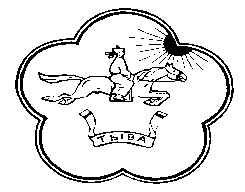 Республика ТываТандинский кожуунАдминистрация сумона Кызыл-Арыг